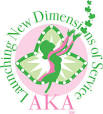 Upsilon Chi Omega Chapter ALPHA KAPPA ALPHA SORORITY, INC.February 12, 2015 – 5:45pm Refreshments, 6:00pm MeetingHabitat for Humanity - Gulfport, MS  39535Soror Jocelyn Gavin Lane, Basileus, PresidingCall to Order									Soror Jocelyn G. Lane, BasileusThe meeting was called to order at 6:10 PM.  Quorum was established.Mediation									Soror Rutha Evans, ChaplainA reflective and interactive meditation was led by Soror Evans.Greetings										Soror Candace Hasan, HodegosEveryone was welcomed to the meeting.  There were two visiting Sorors present:  Crystal Edwards and Jessica Bourne.  February birthdays were recognized.Philacter Report									Soror Candace Hasan                There was $2.00 collected in late fees from the January meeting.Adoption of AgendaThe agenda was accepted with necessary corrections with regard to report presentations.Approval of Minutes        The January minutes were emailed to the Chapter and were accepted by acclamation.ReportsOfficers	Basileus								Soror Jocelyn Lane                            The report was read and placed on file.  Highlights include the following:  Sorors were thanked for a wonderful Chapter                              Retreat.  We will participate in the 2016 Regional Conference (Mobile, AL) Invitational when we attend the 2015 Regional                                         Conference in Memphis, TN.  There will be an assessment, work, and meetings as we are one of the host Chapters for the                              2016 Regional Conference.  More information will be sent regarding the 2016 Regional Conference.  Soror Persharon                                  Dixon is the 2016 Regional Conference Co-Chairman.  Use #UCOAKAselfies when you or other Sorors are out doing good                             things while representing UCO.Anti-Basileus							Soror  Melissa PearsonThe report was read and placed on file.  Highlights include the following:  We have completed 2 impact days with our Dr. Martin Luther King, Jr. Day of Service and Pink Goes Red for Heart Health Day.  The next impact day will be in April with the AKA/NAMI Awareness Day.  Tamiouchos								Soror Rasheeda WhitfieldThe report was read and placed on file.Epistoleus								Soror Lane (for Soror Persharon Dixon)Correspondence was read.  Highlights include the following:  Soror Brandi Farmer Cotton sent a thank you card for the prayers and other thoughtful gestures regarding the birth of her daughter Kourtlynn Marie.  Dr. Glenda Baskin Glover, First International Vice President, will be the Founders’ Day guest speaker on February 21st at 2:00 PM at Anderson United Methodist Church in Jackson, MS.  This celebration is for Beta Delta Omega, Gamma Omicron, and Gamma Rho Chapters.Soror Kimberly Fisher moved that we buy a $50.00 full page ad for the Karun Court No. 89, A.E.A.O.N.M.S., Inc. 3rd Annual Pink and White Masquerade Ball and Tracy Hill Townsend Memorial Scholarship 2015 Souvenir Journal.  The motion carried.Standing CommitteesPrograms  Impact Days:  MLK, GO Red  Both events were extremely successful and well attended.Educational EnrichmentASCEND has 11 participants, and their kickoff meeting/workshop is set for February 21st at Central Middle School.                               Health PromotionSorors pledged to “Commit to be Fit” by signing their commitment card which indicates she shall do at least 30 minutes of cardio a day.  Each Soror should check on her “Fit Buddy” daily during our 30 day Fitness Challenge.Family StrengtheningThe first committee meeting will be March 2nd at 5:45 at Central Middle School.Environment OwnershipNo report was given.Global ImpactNo report was given.Connection								Soror Marty Gethers                                                                                                                                       (for Soror Vickie Garner)The report was read and placed on file.  Highlights include the following:  The focus for this quarter is Voter Registration.  We launched 2 letter writing campaigns for Head Start and Breast Density/Mammography.Membership								Soror Kimberly FisherThe brochure that Soror Fisher created is ready for distribution.  The Secret Soror Program has started.Pink Pearls								Soror Tomesha ThompsonThe report was read and placed on file.  Highlights include the following:  Their Pancake Breakfast is at Applebee’s located on Hwy. 49 in Gulfport from 8:00 AM- 9:30 AM.  The tickets are $5.Ivy League								Soror LaWanda ThorntonThey met on February 7, 2015 at the Orange Grove Library at 10:00 AM.  They had a workshop on bullying and respect entitled B.R.A.V.E. (Building Respect And Value in Everyone); it was led by Ms. Collegiate Gulf Coast:  DeAndria Turner who is also a Pink Pearl.Ad Hoc CommitteesFounders’ Day  Wrap-up				                                Sorors Kimberly Fisher/Shanna PeguesThe chairmen thanked everyone for a wonderful event.  Dr. Beverly Hogan, President of Tougaloo College was a fantastic speaker.  Denim and Pearls Wrap-up						Soror Rasheeda WhitfieldThere will be a meeting at Soror Whitfield’s house on February 23rd at 6:30 to review survey results about the event.  An email will be sent out.Cotillion								Soror Alesia McCookThe report was read and placed on file.  Highlights include the following:  There are 10 debutants now, and their first workshop is February 21st with the ASCEND members.Awards								Sorors Candace Hasan/Constance BaileyThe report was read and placed on file.  Highlights include the following:  UCO submitted 4 awards for our 2015 Regional conference.  We applied for the following awards:  Walker Rigsby Collaboration Award, Adrienne Pope-Kelly Washington Connection Award, Juanita Sims Doty Entrepreneur Award (Soror Candace Hasan), and Target 1 Educational Enrichment (Think HBCU) Award.Sisterly Relations                                                                                                          Soror Candace HasanThe report was read and placed on file.  Highlights include the following:  In March, we shall have a “Shower of Love” for our Diamond, Golden, and Silver Sorors.New BusinessNone was reported.AnnouncementsVarious members shared special news.AdjournmentThe meeting was adjourned at 7:03 PM.  There were 19 Sorors present.  We had 2 visiting Sorors.  The attendance sheet will be placed on file.  The next regular Chapter meeting will be March 5, 2015 at Habitat for Humanity in Gulfport, MS.International Hymn and Pledge All Sorors participated.DATE REMINDER:South Eastern Regional Conference March 13-16, 2015, Memphis, TN______________________________________________Grammateus______________________________________________Date Approved______________________________________________	Basileus